	Бишкек ш.	г. Бишкек  ТОКТОМ ПОСТАНОВЛЕНИЕ ________________ N __________Бишкек шаарынын Октябрь районунун мектеп жашындагы балдардын жана өспүрүмдөрдүн эсебин жүргүзүүдө кичи жер тилкелерин мектептерге бекитип берүү жөнүндө          Кыргыз Республикасынын “Билим берүү” жөнүндөгү мыйзамынын, Кыргыз Республикасынын Өкмөтүнүн 2017- жылдын 19 – июнундагы №388 – токтомун жайылтуу жана мектеп курагындагы жана мектепке баруучу курактагы балдарды каттоого алууда ТОКТОМ КЫЛАМ:Октябрь районунун кичи жер тилкелери №1 тиркемеге ылайык орто мектептерге МАБ аймагында бекитилсин;№6,7,8,9,10,11 МАБ начальниктери ( Намазбеков У.Н.,Турсалев Ч.Дж., Абдыкалыков Ж.Т., Пивоварова И.Г.,  Медербеков Ж.М., Абдуллаева Э.Г.), РББ директору (Алжанбаева Г. Дж): Кыргыз Республикасынын Өкмөтүнүн 2017- жылдын 19 – июнундагы №388 -  “Мектеп курагындагы жана мектепке баруучу курактагы балдарды каттоого алуунун тартиби” жөнүндөгү токтому менен бекитилген нускаманын IV беренесине ылайык иш жүргүзүлсүн;Мектеп курагындагы жана мектепке баруучу курактагы балдардын тизмеси  №2 – тиркемедеги №1,2 формага ылайык түзүлсүн.Октябрь администрациялык району боюнча Бишкек шаарынын мэриясынын муниципалдык администрациясынын 2018-жылдын 1 – мартындагы  №19 “Мектеп жашындагы балдардын жана өспүрүмдөрдүн эсебин жүргүзүүдө кичи жер тилкелерин мектептерге бекитип берүү жөнүндөгү токтому күчүн жоготсун деп эсептелсин; Токтомдун аткарылышын контролдоо башчынын орун басары Т.А. Кузнецовага жүктөлсүн. Башчы						            Р. Айтымбетов	Бишкек ш.	г. Бишкек  ТОКТОМ ПОСТАНОВЛЕНИЕ ________________ N __________О  закреплении микроучастков  за школами Октябрьского района г. Бишкек и ведении учета детей, подростков школьного возраста         	Во исполнение Закона Кыргызской Республики «Об образовании», целях реализации постановления Правительства Кыргызской Республики №388 от 19 июня 2017 г. и  всеобщего охвата детей и подростков школьного возраста на территории района ПОСТАНОВЛЯЮ:Закрепить за образовательными учреждениями  Октябрьского района (школами)  микроучастки на территории МТУ  (Приложения 1). Начальникам МТУ №6,7,8,9,10,11 ( Намазбеков У.Н.,Турсалев Ч.Дж., Абдыкалыков Ж.Т., Пивоварова И.Г., Медербеков Ж.М.,Абдуллаева Э.Г..), директору ЦООР (Алжанбаева К. Дж.)    провести работу по учету детей и подростков школьного возраста по     микроучасткам согласно  пункта IV “Инструкции о порядке учета детей школьного и предшкольного возраста”, утвержденный постановлением Правительства Кыргызской Республики №388 от 19 июня 2017 г.;списки детей и подростков  школьного возраста по микроучасткам составить согласно формы №1 и №2. (Приложение №2).Считать утратившим силу постановление муниципальной администрации мэрии города Бишкек по Октябрьскому административному району № 19 от 1 марта 2018 года «О порядке учета детей и подростков школьного возраста, закреплении микроучастков за школами Октябрьского района города Бишкек».Контроль за исполнением настоящего постановления возложить на заместителя главы Кузнецову Т.А.		         Глава                                                                                   Р. Айтымбетов                                                  Приложение 1к постановлению Октябрьскогоадминистративного района№____ от ___________ 2018 г.МИКРОУЧАСТКИСОШ№88 -  Кок-Жар, МТУ№6ОКТЯБРЬ АДМИНИСТРАЦИЯЛЫК РАЙОНУ БОЮНЧА
 БИШКЕК ШААРЫНЫН МЭРИЯСЫНЫН МУНИЦИПАЛДЫК АДМИНИСТРАЦИЯСЫ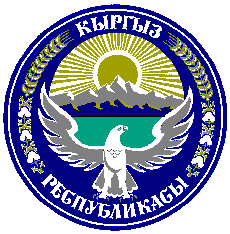 МУНИЦИПАЛЬНАЯ АДМИНИСТРАЦИЯ МЭРИИ ГОРОДА БИШКЕК ПО ОКТЯБРЬСКОМУ АДМИНИСТРАТИВНОМУ РАЙОНУ ОКТЯБРЬ АДМИНИСТРАЦИЯЛЫК РАЙОНУ БОЮНЧА
 БИШКЕК ШААРЫНЫН МЭРИЯСЫНЫН МУНИЦИПАЛДЫК АДМИНИСТРАЦИЯСЫМУНИЦИПАЛЬНАЯ АДМИНИСТРАЦИЯ МЭРИИ ГОРОДА БИШКЕК ПО ОКТЯБРЬСКОМУ АДМИНИСТРАТИВНОМУ РАЙОНУ ул.Кок–Жангак:2-110(четные), 1-67  (нечетные) ул. Кок – Жайык:2-316 (четные), 1-321  (нечетные).ул. Арстанбап:2-344 (четные), 1-391  (нечетные).ул.Босого: 2-30 (четные), 3-129  (нечетные).ул. Кулмурзаева:124-238 (четные),25-219  (нечетные).ул. Боогачы2-70 (четные), 1-71(нечетные).ул. Керемет:12-188 (четные), 1-107  (нечетные).ул. Молдокулова:1, 1-103 (нечетные), 2; многоквартирные дома:24/1,24/2,26,26/1 многоквартирные дома: 30, 30/1 (Ведомств.дом Ген.прокуратуры)ул. Куйручук:1-195(нечетные)многоквартирные дома::20,20/1,20/2,20/3,24 А,24 Б,24 В   20/4,20/5,20/6,20/7ул. Ой – Терскен:2-120 (четные), 1-69 (нечетные).ул. Тон:  2-156 (четные), 1-231  (нечетные).ул. Кок Жар:70-110 (четные), 59-85  (нечетные).ул. Шабдан – Баатыра:57-195 (нечетная). многоквартирные дома:: 3,3/1,3/2ул. Чар:4-56 (четные), 19-73  (нечетные).ул. Шоокум:2-78 (четные), 19-103  (нечетные).ул. Санжыра.ул. Достоевский.ул. Шапак.ул. Женижок.ул. Куланак:ул.Улан.ул. Сайма – ТашМкр. «Солнечный» 4 дома: 1/1, ½, 1/3, ¼.дома расположенные между Чар-Конорчок, Чар – 56-68 и ж/м Кок Жар уч.685а, 686д, 687.дома расположенные с восточной стороны кафе «Амир»: уч. 690, 153, 151, 710, 149, 688, 689, 690, 695, 143, 534б, 697, 698, 538б.на пересечении Керемет – Молдокулова новые дома: Керемет 27, Молдокулова уч.520б, 522, 523.новые дома на пересечении улиц Босого – Сайма – Таш Сайма – Таш северн.сторона: 8 до 22, Босого южн.сторона : 9 до 21К, Босого северн. Сторона: от 70 до 80, Босого южн. сторона от 23 к – 33 к, Босого 101,74 к,  новые дома возле ресторана «Дасмии» вдоль канала:  ж/м Кок Жар уч.уч.551б , 550б,  549.